Marshall University – MTH 100 – Syllabus highlightsAttendance is mandatory.Each class missed will affect your final grade.  Unexcused absences will directly affect your grade.  Students who complete all of the course materials early, including the final exam, are exempt from further class attendance.Every other exam date is firm.  For example, the first attempt of the Module A and Module B tests must both be completed on or before the date of the Module B test listed in the syllabus.  All lesson certifications should be done before taking a module test.Students who have mastered all lesson certifications of a module, may take a module test early.  Students who have completed all of the module tests, may take the final exam early.  Module exams may be taken twice (not the final exam); the highest of the two test grades is recorded.The last day to take any module exam, including second attempts, is the last day of this class.Students are expected to work outside of class 2 – 4 hours for each hour of class time every week.Students may not work together, receive help, or use any resources (notes, web, cell phone, textbook, etc) on Diagnostic Tests, Module Tests, or the Final Test.  Students will be monitored during exams and cheating will not be tolerated.  The course is designed to give you timely personal assistance.  This means you should not struggle through the material by yourself.  Your instructor and TA will be constantly circulating throughout the classroom in order to help, however, they may not realize that you have questions.  Do not hesitate to ask for help.  Your job in the class is to learn the material and the job of your instructor and TA is to help you learn it.  Getting Started with HawkesMarshall UniversityMTH 100 Syllabus Course Description: From CatalogThe Modified Math Emporium FormatThe table below shows the following relationships:  How each student learning outcome will be practiced and assessed in the course.Required Texts, Additional Reading, and Other MaterialsCourse Requirements/Due DatesGrading PolicyAttendance Policy Academic Integrity Policy Tutoring  Getting Started with Hawkes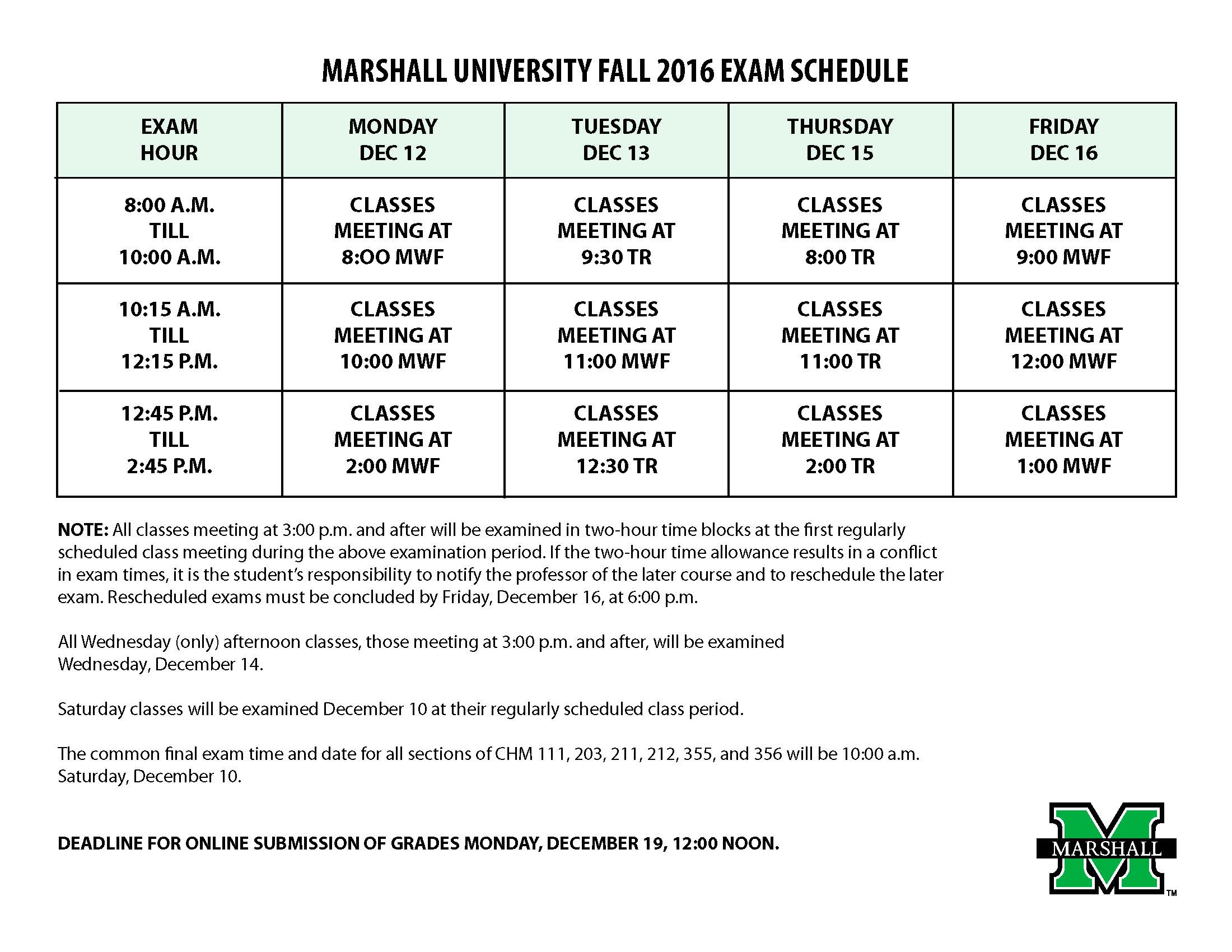 In a web browser, navigate to learn.hawkeslearning.com.  Click on Create an Account.  Choose the appropriate option “I have an Access Code”, “I want to Purchase Access”, or “I want to request Temporary Access” and press Continue.  Use your name and email as officially recorded with Marshall University.  In particular, enter your Marshall email address @live.marshall.edu.  Select product “Developmental Math”.  Select your instructor and section.  Verify your email as instructed.  Technical AssistanceStudents requiring technical assistance with the Hawkes software should contact Hawkes directly by phone at 800-426-9538 or 843-571-2825, Monday – Friday 8:30am – 10:00pm ET, or by live chat at www.hawkeslearning.com/chat, any time 24/7.  Course Title/NumberPreparation for College Mathematics A - MTH 100 Semester/YearFall 2016Section/CRN102Days/TimeMWF 10:00-10:50amLocationSH 621InstructorJacob RodehefferOfficeSMH 115Phone304 696 3896E-Mailrodeheffer@marshall.eduOffice HoursTh 1pm-2pm, F 12pm-1pmTeaching AssistantPaige YankeyTA OfficeSmith Music 115TA Phone304 696 3986TA E-Mailyankey@marshall.eduUniversity PoliciesBy enrolling in this course, you agree to the University Policies listed below.  Please read the full text of each policy by going to www.marshall.edu/academic-affairs and clicking on “Marshall University Policies.”  Or, you can access the policies directly by going to www.marshall.edu/academic-affairs/policies/.  Academic Dishonesty/Excused Absence Policy for Undergraduates/Computing Services Acceptable Use/Inclement Weather/Dead Week/Students with Disabilities/Academic Forgiveness/Academic Probation and Suspension/Academic Rights and Responsibilities of Students/Affirmative Action/Sexual HarassmentA mastery-based course that will prepare non-STEM students for quantitative reasoning courses in their major.  Prerequisite: Math ACT 18 or below, or SAT Math 450 or below.  3 credit hours.  This course is intended to prepare students for MTH 121 or MTH 125.  It will not prepare students for courses that use algebra, MTH 127, MTH 130, or MTH 160.  Students who have Math ACT 17 or 18 may go directly to MTH 121B.  After completing MTH 100, students who need MTH 127, MTH 130, or MTH 160 should enroll in MTH 102B.  The format of this course is known as a modified math emporium.  Math emporia have been shown to be more effective than traditional lecture-based courses in a number of colleges and universities across the country in the last decade.  Studies have shown that when students actively engage with course material, on average they have higher rates of achievement of intended learning outcomes as well as higher course completion rates.  The emporium model is based on mastery learning, promotes active learning, and provides flexibility in the pace at which students move through content, allowing students to cover familiar material quickly so that they can spend more time on topics that are more challenging for them.  The format features timely personal assistance from the instructor, coupled with interactive computer technology for instruction, and assessment with immediate feedback.  The interactive computer technology provides a nearly unlimited variety of practice examples, step-by-step guidance, and customized review support.Note:  Although this course involves computer-assisted instruction, it is not a distance learning or online course, nor is it an independent study. Course Student Learning Outcomes How students will practice each outcome in this CourseHow student achievement of each outcome will be  assessed  in this CourseStudents will identify, perform operations on, round, recognize and know properties for problem solving using whole numbers.  Both outside and inside the classroom, students will practice to master these concepts.  These ideas are covered in Module A.Students must certify in each lesson at the mastery level with a minimum grade of 80%. Students must demonstrate mastery on a module exam and take a comprehensive final exam.  Students will identify, perform operations, recognize and convert between, and use properties for problem solving using fractions and mixed numbers.  Both outside and inside the classroom, students will practice to master these concepts.  These ideas are covered in Module B.Students must certify in each lesson at the mastery level with a minimum grade of 80%. Students must demonstrate mastery on a module exam and take a comprehensive final exam.  Students will identify, perform operations on decimals and convert between fractions and decimals.  Both outside and inside the classroom, students will practice to master these concepts.  These ideas are covered in Module C.Students must certify in each lesson at the mastery level with a minimum grade of 80%. Students must demonstrate mastery on a module exam and take a comprehensive final exam.  Students will identify ratios, solve proportions, convert between and problem solve using decimals, fractions, and percentages.Both outside and inside the classroom, students will practice to master these concepts.  These ideas are covered in Module D.Students must certify in each lesson at the mastery level with a minimum grade of 80%. Students must demonstrate mastery on a module exam and take a comprehensive final exam.  Students will apply properties and order of operations to evaluate numerical and algebraic expressions and solve simply problems.Both outside and inside the classroom, students will practice to master these concepts.  These ideas are covered in Module E.Students must certify in each lesson at the mastery level with a minimum grade of 80%. Students must demonstrate mastery on a module exam and take a comprehensive final exam.  Students will convert between different unit measuring systems and learn the basics of statistics and interpretation of graphs.  Both outside and inside the classroom, students will practice to master these concepts.  These ideas are covered in Module F.Students must certify in each lesson at the mastery level with a minimum grade of 80%. Students must demonstrate mastery on a module exam and take a comprehensive final exam.  (1) Textbook and computer software – Developmental Mathematics Software and e-book, ISBN 9781941552353, Hawkes Learning Systems.  A software license can be purchased at the student bookstore or on-line at learn.hawkeslearning.com.  Students who have not purchased a software license code within three weeks of the start of the semester will be automatically unenrolled.  If a license is purchased within one additional week, the student will be re-enrolled.  (2) Calculator – A calculator is allowed on all assignments and tests.  No internet enabled devices may be used as a calculator during tests.  (3) Headphones – Students who want to watch the HawkesTV instructional videos during class, as part of learning the course material, must use headphones or earbuds.  (4) Notebook – Students should take notes on each lesson during the Learn and the Practice.  Examples and explanations for different types of problems should be worked out neatly in your notebook and discussed with the Instructor or Teaching Assistant as needed.Students must complete certifications with mastery 80% or higher to receive credit for completion of the lesson.  Students have unlimited attempts to master the certifications.  We recommend students complete the Learn and Practice before attempting a certification.  Students can attempt a certification once without completing the Practice problems.  Students who do not master the lesson in one attempt will be required to attempt the Practice problems before repeating the certification problems.  The last day of classes is the last day that lesson certifications can be completed.  Each module exam should be taken on or before the date listed in the syllabus.  Students should complete the Learn, Practice, and Certification for each lesson of a module and take the Module Practice Test before attempting the module exam.  Students will be allowed to take a module exam before the date listed in the syllabus, if all of the corresponding module certifications are completed.  The first attempt of Module A and Module B tests must both be completed on or before the date of the Module B test listed in the syllabus.  The first attempt of Module C and Module D tests must both be completed on or before the date of the Module D test listed in the syllabus.The first attempt of Module E and Module F tests must both be completed on or before the date of the Module F test listed in the syllabus.  Students who do not complete their first attempt at any module exam by the firm deadline will receive a 0 for one of their two attempts.  Students can take each module test twice.  Students wishing to retake a module exam should review their first attempt with their instructor before taking the test for the second time.  All module exams, including second attempts, must be completed by the last day of classes.  Note that students who take the Module F exam for the first time on the last day of classes have only one attempt for that exam.  The final exam must be taken on or before the final exam date and time for this section.  The final exam can be taken before the date listed in the syllabus, if all of the module exams have been taken.  The final exam may only be attempted once.A complete suggested pace is provided in the Course Schedule in this syllabus.  Students may complete certifications or exams before the suggested dates, if they have completed the appropriate prerequisites. Students are expected to work outside of class 2 – 4 hours for each credit hour of class time (6 – 12 hours each week).  Students have unlimited attempts to achieve mastery of 80% or higher in each lesson certification.  Once mastery is achieved, the lesson is recorded in the gradebook as 100%.  There is no penalty on your certifications grade for completing certifications late.  Your certifications grade will be calculated as (number of mastered certifications)/(total number of certifications).  Students have 2 attempts on each of the 6 module tests.  The highest of the 2 attempts is recorded in the gradebook.  Students have 1 attempt to take the final exam and the score earned is recorded in the gradebook.Semester grades will be based on certifications (15%), module tests (10% each for a total of 60%), the final exam (20%), and attendance (5%; note 1% point will be lost for each unexcused absence).Grading scale:  90 – 100      A                           80 – 89.99   B                           70 – 79.99   C                           60 – 69.99   DBelow 60     F Students who earn a 75% or higher on every Module Test and the Final Exam, complete all of the lessons, and attend all classes, will earn an 80%, B, in this course.  Students who earn an 88% or higher on every Module Test and the Final Exam, complete all of the lessons, and attend all classes, will earn a 90%, A, in this course.  Midterm GradesMidterm grades will be reported on Monday, October 10.  Your midterm grade will be calculated as follows. Mod A 26.7%, Mod B 26.7%, Mod C 26.6%, Certifications 15%, Attendance 5%. Students are required to attend each class.  Students with a University Excused Absence must provide evidence to justify a University Excused Absence on the first day they return to class.  Each unexcused absence will result in a decrease of your final grade.  Students do not need to attend class after successful completion of all lesson certifications, module tests, and the final exam.  Students may work together on the Learn, Practice, and Certification of each lesson and on Practice Tests.  Students may not work together, receive help, or use any resources (web, notes, cell phones, textbook) on Diagnostic Tests, Module Tests, or the Final Examination.  Any students who are discovered cheating will be given a 0 on the assignment, which will count toward their final course grade.  Receiving a 0 on a module exam supersedes the two attempts policy.  A second cheating offense will result in an F for the course.  Notice of any cheating offense will be sent to Academic Affairs.  For best test preparation, students should attempt lesson Certifications without assistance.  Math Department Open Computer LabLocation: Smith Hall 620Hours:  M-Th 5pm-6:30pmPlease remember to get your instructor’s permission before taking tests during open computer lab hours.  Students will need to sign-in and show ID to the persons staffing the lab to be able to take tests.  Math Department Tutoring Lab Location: Smith Music Hall 115Hours:  M-Th 10am-4pm, F 10am-12pmThere are no computers in the math tutoring lab.  Please bring your questions on paper or bring your own laptop.  No tests can be taken in the math tutoring lab.  Other MTH 100 / 102 / 102B ClassesStudents may attend class periods of other MTH 100 or MTH 102 sections on a first come first served basis, if the classroom has an open computer.  Students must arrive on time, get instructor permission to use an open computer, and stay the entire class period.In a web browser, navigate to learn.hawkeslearning.com.  Click on Create an Account.  Choose the appropriate option “I have an Access Code”, “I want to Purchase Access”, or “I want to request Temporary Access” and press Continue.  Use your name and email as officially recorded with Marshall University.  In particular, enter your Marshall email address @live.marshall.edu.  Select product “Developmental Math”.  Select your instructor and section.  Verify your email as instructed.  Technical AssistanceStudents requiring technical assistance with the Hawkes software should contact Hawkes directly by phone at 800-426-9538 or 843-571-2825, Monday – Friday 8:30am – 10:00pm ET, or by live chat at www.hawkeslearning.com/chat, any time 24/7.  Fall 2016 MTH 100 Course Schedule for Sections Meeting MWFFall 2016 MTH 100 Course Schedule for Sections Meeting MWFFall 2016 MTH 100 Course Schedule for Sections Meeting MWFFall 2016 MTH 100 Course Schedule for Sections Meeting MWFModuleLessons and TestsComplete on or beforeAWhole NumbersIntro to technology and policies - how this course worksM 8/22AWhole NumbersModule A Diagnostic Test (optional) for students who are confident using whole numbersW 8/24AWhole NumbersLesson 1.1 Learn, Practice, CertifyF 8/26AWhole NumbersLesson 1.2 Learn, Practice, CertifyF 8/26AWhole NumbersLesson 1.3 Learn, Practice, CertifyM 8/29AWhole NumbersLesson 1.4 Learn, Practice, CertifyM 8/29AWhole NumbersLesson 1.5 Learn, Practice, CertifyW 8/31AWhole NumbersLesson 1.6 Learn, Practice, CertifyW 8/31AWhole NumbersLesson 1.7 Learn, Practice, CertifyF 9/2AWhole NumbersLesson 1.8 Learn, Practice, CertifyF 9/2AWhole NumbersLesson 1.9 Learn, Practice, CertifyW 9/7AWhole NumbersModule A Practice TestW 9/7AWhole NumbersModule A Test F 9/9BFractions and Mixed NumbersModule B Diagnostic Test (optional) for students who are confident using fractions and mixed numbersM 9/12BFractions and Mixed NumbersLesson 2.1 Learn, Practice, CertifyW 9/14BFractions and Mixed NumbersLesson 2.2 Learn, Practice, CertifyF 9/16BFractions and Mixed NumbersLesson 2.3 Learn, Practice, CertifyM 9/19BFractions and Mixed NumbersLesson 2.4 Learn, Practice, CertifyW 9/21BFractions and Mixed NumbersLesson 2.5 Learn, Practice, CertifyF 9/23BFractions and Mixed NumbersLesson 2.6 Learn, Practice, CertifyM 9/26BFractions and Mixed NumbersModule B Practice TestW 9/28BFractions and Mixed NumbersModule B Test F 9/30CDecimal NumbersModule C Diagnostic Test (optional) for students who are confident using decimal numbersM 10/3CDecimal NumbersLesson 3.1 Learn, Practice, CertifyM 10/3CDecimal NumbersLesson 3.2 Learn, Practice, CertifyM 10/3CDecimal NumbersLesson 3.3 Learn, Practice, CertifyM 10/3CDecimal NumbersLesson 3.4 Learn, Practice, CertifyW 10/5CDecimal NumbersLesson 3.5 Learn, Practice, CertifyW 10/5CDecimal NumbersModule C Practice TestCDecimal NumbersModule C TestF 10/7DRatios, Rates, and ProportionsModule D Diagnostic Test (optional) for students who are confident using ratios, proportions, and percentagesM 10/10DRatios, Rates, and ProportionsLesson 4.1 Learn, Practice, CertifyW 10/12DRatios, Rates, and ProportionsLesson 4.2 Learn, Practice, CertifyF 10/14DRatios, Rates, and ProportionsLesson 4.3 Learn, Practice, CertifyM 10/17DRatios, Rates, and ProportionsLesson 4.4 Learn, Practice, CertifyW 10/19DRatios, Rates, and ProportionsLesson 4.5 Learn, Practice, CertifyF 10/21DRatios, Rates, and ProportionsLesson 4.6 Learn, Practice, CertifyM 10/24DRatios, Rates, and ProportionsModule D Practice TestW 10/26DRatios, Rates, and ProportionsModule D TestF 10/28EReal Number Operations and Variable ExpressionsModule E Diagnostic Test (optional) for students who are confident using numerical and algebraic expressionsM 10/31EReal Number Operations and Variable ExpressionsLesson 7.1a Learn, Practice, CertifyW 11/2EReal Number Operations and Variable ExpressionsLesson 7.2 Learn, Practice, CertifyW 11/2EReal Number Operations and Variable ExpressionsLesson 7.3 Learn, Practice, CertifyF 11/4EReal Number Operations and Variable ExpressionsLesson 7.4 Learn, Practice, CertifyF 11/4EReal Number Operations and Variable ExpressionsLesson 7.5 Learn, Practice, CertifyM 11/7EReal Number Operations and Variable ExpressionsLesson 7.7a Learn, Practice, CertifyW 11/9EReal Number Operations and Variable ExpressionsLesson 7.7c Learn, Practice, CertifyF 11/11EReal Number Operations and Variable ExpressionsModule E Practice TestF 11/11EReal Number Operations and Variable ExpressionsModule E TestM 11/14FStatistics and Measurement ConversionModule F Diagnostic Test (optional) for students who are confident using unit measuring systems, basic statistics, and in interpretation of graphs.  W 11/16FStatistics and Measurement ConversionLesson 6.1 Learn, Practice, CertifyF 11/18FStatistics and Measurement ConversionLesson 6.2 Learn, Practice, CertifyM 11/28FStatistics and Measurement ConversionLesson A.1 Learn, Practice, CertifyW 11/30FStatistics and Measurement ConversionLesson A.2a Learn, Practice, CertifyF 12/2FStatistics and Measurement ConversionLesson A.2b Learn, Practice, CertifyM 12/5FStatistics and Measurement ConversionLesson A.3 Learn, Practice, CertifyW 12/7FStatistics and Measurement ConversionModule F Practice TestW 12/7FStatistics and Measurement ConversionModule F TestF 12/9FinalFinal Practice TestFinalFinal TestM 12/1210:15am-12:15pm